ATZINUMS Nr. 22/10-3.9/283par atbilstību ugunsdrošības prasībāmAtzinums iesniegšanai derīgs sešus mēnešus.Atzinumu var apstrīdēt viena mēneša laikā no tā spēkā stāšanās dienas augstākstāvošai amatpersonai:Atzinumu saņēmu:20____. gada ___. ___________DOKUMENTS PARAKSTĪTS AR DROŠU ELEKTRONISKO PARAKSTU UN SATURLAIKA ZĪMOGU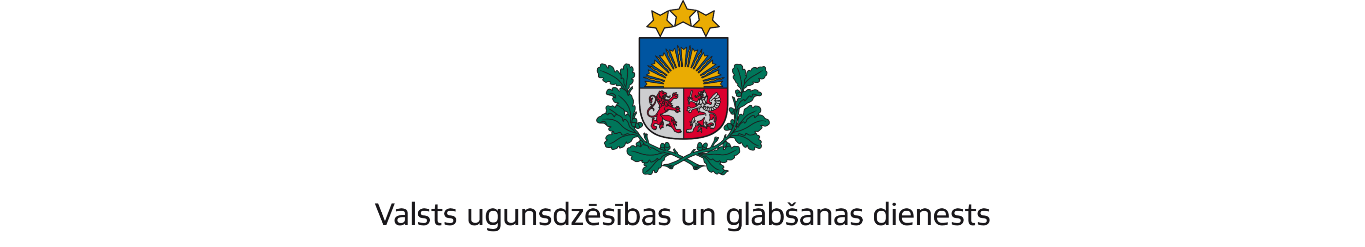 VIDZEMES REĢIONA BRIGĀDETērbatas iela 9, Valmiera, LV-4201; tālr.: 64233468; e-pasts: vidzeme@vugd.gov.lv; www.vugd.gov.lvMadonaTalsu novada Sporta skola(izdošanas vieta)(juridiskās personas nosaukums vai fiziskās personas vārds, uzvārds)20.10.2022.Reģistrācijas Nr.40900016511(datums)(juridiskās personas reģistrācijas numurs vai fiziskās personās kods)Kareivju iela 12, Talsi, Talsu novads, LV-3201(juridiskās vai fiziskās personas adrese)1.Apsekots: diennakts nometnei “TNSS biatlona nodaļas mācību treniņu nometne”paredzētās trīs ēkas (kadastra Nr.70660010096005; 70660010096006 un70660010096007) sporta un atpūtas bāzē “Smeceres sils”.(apsekoto būvju, ēku vai telpu nosaukums)2.Adrese: “Biatlona trase”, Lazdonas pagasts, Madonas novads, LV-4801.3.Īpašnieks (valdītājs): Madonas novada pašvaldība, reģistrācijas Nr.90000054572,(juridiskās personas nosaukums vai fiziskās personas vārds, uzvārds)Saieta laukums 1, Madona, Madonas novads, LV-4801.(juridiskās personas reģistrācijas numurs vai fiziskās personas kods; adrese)4.Iesniegtie dokumenti: 2022.gada 12.oktobra Kārļa Vanaga iesniegums, Valstsugunsdzēsības un glābšanas dienesta Vidzemes reģiona brigādē reģistrēts 2022.gada12.oktobrī ar Nr.22/10 – 1.6/744.5.Apsekoto būvju, ēku vai telpu raksturojums: trīs divstāvu koka guļbūves ēkas (vienasēkas platība 98m²). Visas trīs ēkas aprīkotas ar automātisko ugunsgrēka atklāšanas untrauksmes signalizācijas sistēmu un nodrošinātas ar ugunsdzēsības aparātiem.6.Pārbaudes laikā konstatētie ugunsdrošības prasību pārkāpumi: nav konstatēti.7.Slēdziens: nometnei “TNSS biatlona nodaļas mācību treniņu nometne” paredzētās trīsēkas atbilst ugunsdrošības prasībām un tās var izmantot diennakts nometnesorganizēšanai no 21.10.2022 līdz 27.10.2022, ievērojot Ministru kabineta 2016.gada19.aprīļa noteikumu Nr.238 “Ugunsdrošības noteikumi” prasības.8.Atzinums izdots saskaņā ar: Ministru kabineta 2009.gada 1.septembra noteikumuNr.981 “Bērnu nometņu organizēšanas un darbības kārtība” 8.5.apakšpunkta prasībām.(normatīvais akts un punkts saskaņā ar kuru izdots atzinums)9.Atzinumu paredzēts iesniegt: Valsts izglītības satura centram.(iestādes vai institūcijas nosaukums, kur paredzēts iesniegt atzinumu)Valsts ugunsdzēsības un glābšanas dienesta Vidzemes reģiona brigādes komandierim, Tērbatas ielā 9, Valmierā, LV-4201.(amatpersonas amats un adrese)Valsts ugunsdzēsības un glābšanas dienesta Vidzemes reģiona brigādes Ugunsdrošības uzraudzības un civilās aizsardzības nodaļas inspektorsD. Stūris(amatpersonas amats)(paraksts)(v. uzvārds)Nosūtīts uz e-pastu: skolusports@talsi.lv (20.10.2022).(juridiskās personas pārstāvja amats, vārds, uzvārds vai fiziskās personas vārds, uzvārds; vai atzīme par nosūtīšanu)(paraksts)